B e i t r i t t s e r k l ä r u n g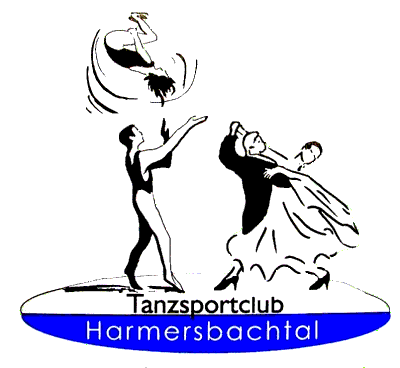 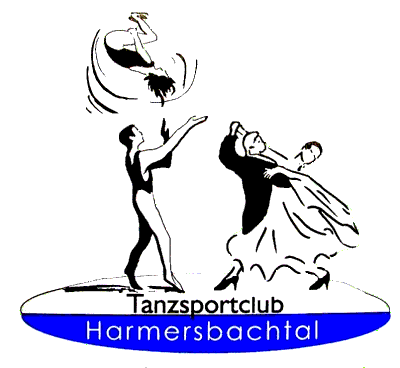 TSC-Harmersbachtal e.V.Abt. Standard / LateinBeitrag Erwachsene				EUR 60,00Beitrag Jugendliche (unter 18 Jahre – Mindestalter 16 Jahre)		EUR 50,00Für den Zeitraum von min. 8 bis max. 14 Wochen tritt der Unterzeichner dem TSC-Harmersbachtal als Kurzzeitmitglied bei. Jede Trainingseinheit dauert in Abhängigkeit der Teilnehmerzahl zwischen 60 und 90 min. Der Beitrag wird per Lastschriftverfahren eingezogen. Mit dieser Erklärung unterliegt der Unterzeichner der Satzung des Vereins. Die Satzung kann von jedem Mitglied eingesehen werden. Eine Kündigung muss nicht erfolgen. Die Mitgliedschaft endet nach der letzten Übungseinheit, spätestens nach 14 Wochen. Die SEPA-Basis-Lastschrift gilt nur für diese Anmeldung. Die Anmeldung muss nach den Schnupperabenden an den Verein abgegeben werden! Änderungen zur Person haben schriftlich an den Vorstand zu erfolgen. Eine Erstattung des Beitrags bei einem frühzeitigen Abbruch seitens des Unterzeichners ist ausgeschlossen.  Einführungsgruppe 1	(Zeitraum von September bis Dezember)  Einführungsgruppe 2	(Zeitraum von Januar bis ca. April)Folgende Angaben bitte komplett und in Druckschrift ausfüllen!Nachname: 	________________________	Vorname:	_______________________Straße:	________________________	PLZ Ort:	_______________________Telefon:	________________________	eingetreten am:	_______________________E-Mail:	________________________________________Geb.Datum	________________________	Tanzpartner(in):	_______________________ TSC Harmersbachtal e. V., Rösslematt 11, 77736 Zell am HarmersbachGläubiger-Identifikationsnummer: DE05ZZZ00001346433 Mandatsreferenz: Wird mit der Anmeldebestätigung mitgeteilt.SEPA-Lastschriftmandat Ich ermächtige den TSC Harmersbachtal e. V., Zahlungen von meinem Konto mittels Lastschrift einzuziehen. Zugleich weise ich mein Kreditinstitut an, die vom TSC Harmersbachtal e. V. auf mein Konto gezogenen Lastschriften einzulösen. Hinweis: Ich kann innerhalb von acht Wochen, beginnend mit dem Belastungsdatum, die Erstattung des belasteten Betrages verlangen. Es gelten dabei die mit meinem Kreditinstitut vereinbarten Bedingungen. Kontoinhaber (Vor- + Nachname):	Straße: 	PLZ Ort: 	Kreditinstitut: ___________________________	BIC: __ __ __ __ __ __ __ __ | __ __ __IBAN:	D E __ __ | __ __ __ __ | __ __ __ __ | __ __ __ __ | __ __ __ __ | __ __ _____________________________________________ Datum, Ort und UnterschriftDIESES SEPA-LASTSCHRIFTMANDAT GILT FÜR DIE VEREINSMITGLIEDSCHAFT VON________________________________________ VOR UND NACHNAME (wenn abweichend vom Kontoinhaber)Falls Ihr Kind unter 18 Jahre alt ist, benötigen wir Ihr Einverständnis, dass es an dieser Einführungsgruppe teilnehmen darf. Sie oder eine andere erziehungs-berechtigte Person sind verpflichtet, Ihr Kind zur Veranstaltung zu bringen sowie auch wieder abzuholen. Des Weiteren entbinden Sie uns durch Ihre Unterschrift von der Aufsichtspflicht, da es beim Gruppenunterricht nicht mehr möglich ist, auf jeden Einzelnen zu achten._____________________________________Datum und Unterschrift(bei Minderjährigen zusätzlich die Unterschrift des gesetzlichen Vertreters) TSC Harmersbachtal e. V., Rösslematt 11, 77736 Zell a. H.Gläubiger-Identifikationsnummer: DE05ZZZ00001346433Mandatsreferenz: Wird mit der Anmeldebestätigung mitgeteilt.Beitrittserklärung: TSC-Harmersbachtal e.V. Abt. Standard/LateinFür den Zeitraum von mindestens 8 bis max. 14 Wochen tritt der Unterzeichner dem TSC-Harmersbachtal als Kurzzeitmitglied bei. Mit der abgegebenen Erklärung unterliegt der Unterzeichnete der Satzung des Vereins. Jede Trainingseinheit dauert in Abhängigkeit der Teilnehmerzahl zwischen 60 und 90 min. Der Beitrag wird per Lastschriftverfahren eingezogen. Die Satzung kann von jedem Mitglied eingesehen werden. Eine Kündigung muss nicht erfolgen. Die Mitgliedschaft endet nach der letzten Übungseinheit, spätestens nach 14 Wochen. Die SEPA-Basis-Lastschrift gilt nur für diese Anmeldung. Änderungen zur Person haben schriftlich an den Vorstand zu erfolgen. Eine Erstattung des Beitrags bei einem frühzeitigen Abbruch seitens des Unterzeichners ist ausgeschlossen. 1. VorsitzenderKarsten WeberRösslematt 11 | 77736 Zell a.H. | 07835/631497eMail: kw@tsc-harmersbachtal.de2. VorsitzenderRaphaela LitterstKlettner 11 | 77790 Welschensteinach | 07832/994158eMail: rl@tsc-harmersbachtal.deKassierer S/LEgon PohlmannObertal 17 | 77784 Oberharmersbach | 07837/1214eMail: ep@tsc-harmersbachtal.deKassierer R’n’RAugustin MüllerPfarrer-Vetter-Str. 9 | 77716 Haslach | 07832/979984eMail: am@tsc-harmersbachtal.de